Уважаемые коллеги!	В рамках национального проекта «Образование», регионального проекта «Поддержка семей, имеющих детей» (далее – проект) ГОУ ЯО «Центр помощи детям» является региональной Службой помощи родителям, целью которой является бесплатная психолого-педагогическая, методическая и консультативная помощь родителям (законным представителям) по вопросам обучения, воспитания и развития детей.	Служба помощи родителям в составе педагогов-психологов, учителей-логопедов, учителей-дефектологов, методистов и юрисконсульта имеет возможность и готова осуществить выездное консультирование родителям детей, обучающихся в вашем образовательном учреждении. 	На выездном консультировании специалисты-консультанты Службы помощи родителям проинформируют о реализации проекта и ответят на вопросы родителей по обучению, воспитанию и развитию детей.	Кроме того, Служба помощи родителям оказывает услуги дистанционно. Родители имеют возможность обратиться по телефону горячей линии: 68-08-78 или направить письмо с вопросами на электронную почту: spr76@bk.ru (Приложение 1).  Получить более подробную информацию о работе Службы помощи родителям можно по ссылке:  http://cpd.yaroslavl.ru/%D0%9F%D0%A1%D0%98%D0%94.aspxПросим довести данную информацию до руководителей образовательных организаций, обучающихся, их родителей (законных представителей), всех заинтересованных лиц.Приложение: на 1 л. в 1 экз.Пиленкова Ирина Николаевна, (4852) 40-08-52Приложение 1Название учреждения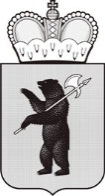 ДЕПАРТАМЕНТ ОБРАЗОВАНИЯЯРОСЛАВСКОЙ ОБЛАСТИСоветская ул., д. 7, г. Ярославль, 150000Телефон (4852) 40-18-95Факс (4852) 72-83-81e-mail: dobr@yarregion.ruhttp://yarregion.ru/depts/dobrОКПО 00097608, ОГРН 1027600681195,ИНН / КПП 7604037302 / 760401001__________________№______________На №           от           ДЕПАРТАМЕНТ ОБРАЗОВАНИЯЯРОСЛАВСКОЙ ОБЛАСТИСоветская ул., д. 7, г. Ярославль, 150000Телефон (4852) 40-18-95Факс (4852) 72-83-81e-mail: dobr@yarregion.ruhttp://yarregion.ru/depts/dobrОКПО 00097608, ОГРН 1027600681195,ИНН / КПП 7604037302 / 760401001__________________№______________На №           от           Руководителям органов местного самоуправления, осуществляющих управление в сфере образованияРуководителям государственных общеобразовательных организацийО работе Службы помощи родителямС.В. Астафьева№ п/пДатаМуниципальный район ФИО родителя (законного представителя)Номер телефона родителя (законного представителя)Возраст ребенкаСодержание запроса